Приложение 1.8Площадь открытых спортивных сооружений, приходящаяся на одного студента	В состав материально-технической базы Саратовского ГМУ им. В.И. Разумовского Минздрава России входят лыжная база на территории природного парка «Кумысная поляна» и спортивно-оздоровительный лагерь «Медик» в с. Чардым. Общая площадь участка лыжной базы  — 15 000 квадратных метров, общая площадь участка спортивно-оздоровительного лагеря «Медик» — 73 024 квадратных метра. Общая площадь открытых спортивных сооружений — 88 024 квадратных метра, количество студентов дневного отделения — 7696 ч. На одного студента приходится больше 1 квадратного метра. 20 баллов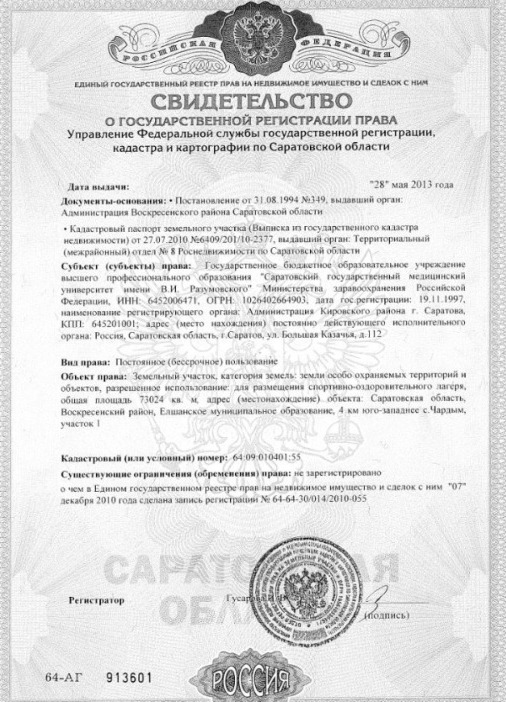 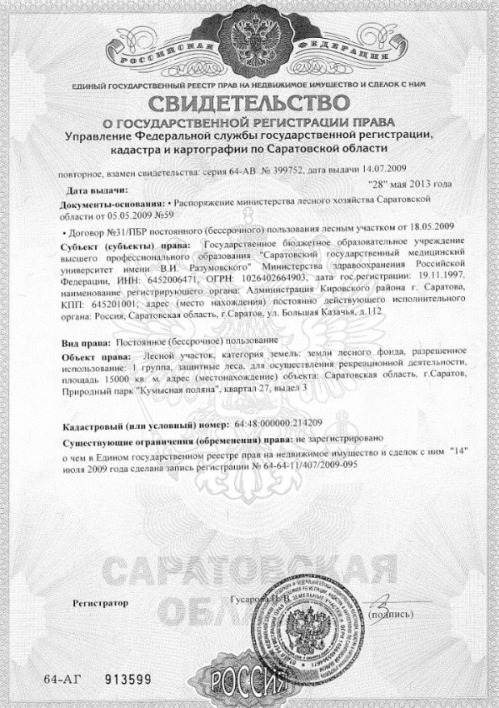 